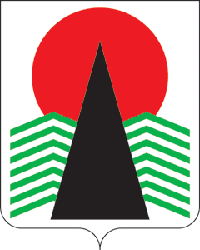 Сельское поселение Сингапай  Нефтеюганский район   Ханты-Мансийский автономный округ - ЮграГЛАВА СЕЛЬСКОГО ПОСЕЛЕНИЯ СИНГАПАЙ
ПОСТАНОВЛЕНИЕ26.03.2024                                                                                        № 16О созыве тринадцатого очередногозаседания Совета поселения III созываВ соответствии со статьей 15 Устава сельского поселения Сингапай, Регламентом Совета депутатов сельского поселения Сингапай, утвержденного решением Совета поселения № 9 от 01.10.2018 годаПОСТАНОВЛЯЮ:1.  Созвать тринадцатое очередное заседание Совета депутатов сельского поселения Сингапай третьего созыва 29 марта 2024 года в администрации сельского поселения Сингапай в 14.00 часов.2.  Утвердить проект повестки дня заседания Совета депутатов сельского поселения (прилагается).3.  Главному специалисту Полухиной Ю.И. заблаговременно довести до сведения депутатов настоящее постановление.4.  Контроль за исполнением данного постановления оставляю за собой.Глава сельского поселения                                                В.Ю.КуликовПриложениек постановлению главысельского поселения Сингапайот 26.03.2024 № 16ПРОЕКТповестки дня заседания Совета депутатов сельского поселения Сингапай1. Об утверждении отчета об исполнении бюджета муниципального образования сельское поселение Сингапай за 2023 год.Докладывает: главный бухгалтер Захарова И.Ф.